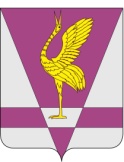 КОНТРОЛЬНО-СЧЕТНАЯ КОМИССИЯУЖУРСКОГО РАЙОНАУтвержден распоряжением председателя КСК Ужурского района 30.04.2021 № 10-кскГодовой отчет о деятельности контрольно-счетной комиссии Ужурского района за 2020 годНастоящий отчет подготовлен в соответствии с требованиями  пункта 2 статьи 19 Федерального Закона от 07.02.2011 № 6-ФЗ «Об общих принципах организации и деятельности контрольно-счетных органов субъектов Российской Федерации и муниципальных образований», пунктом  2 статьи  22 «Положения о контрольно-счетной комиссии Ужурского района», утвержденного  решением Ужурского районного Совета депутатов от 19.09.2012 № 30-206р (далее - Положение о КСК) и содержит информацию об основных направлениях и результатах деятельности контрольно-счетной комиссии Ужурского района (далее - КСК) за 12 месяцев 2020 года. Компетенция контрольно-счетной комиссии Ужурского района: Полномочия контрольно-счетной комиссии установлены статьей 3 Положения о КСК, статьей 29.2 Устава Ужурского района, основными из которых являются: контроль за соблюдением установленного бюджетного законодательства Российской Федерации и иных нормативных правовых актов, регулирующих бюджетные правоотношения, контроль  за законностью, результативностью (эффективностью и экономностью) использования средств местного бюджета, а также средств, получаемых местным бюджетом из иных источников, предусмотренных законодательством Российской Федерации, контроль за соблюдением установленного порядка управления и распоряжения имуществом, находящимся в муниципальной собственности. Организационное и документационное обеспечение деятельности: Финансовое, материально-техническое и организационное обеспечение деятельности КСК осуществляется за счет средств районного бюджета. Средства на финансовое обеспечение деятельности предусматриваются в районном бюджете отдельной строкой в соответствии с классификацией расходов бюджетов РФ. Финансовое обеспечение деятельности контрольного органа Ужурского района в отчетном году составило 1387,6 тыс.руб. (затраты на содержание КСК в 2019 году составили 1241,4 тыс.руб. Увеличение расходов связано с индексацией оплаты труда в отчетном периоде с 01.06.2020 и с 01.10.2020). Смета КСК исполнена в полном объеме по целевому назначению в пределах утвержденных лимитов бюджетных обязательств. Удельный вес расходов КСК в отчетном периоде составили расходы на оплату труда сотрудников КСК. Организационное обеспечение деятельности КСК, в том числе оформление документов для расходования бюджетных средств, бухгалтерский, статистический и иной учет осуществляется должностными лицами администрации Ужурского района на основании соглашения №1 от 01.01.2019 на бухгалтерское обслуживание, заключенное Ужурским районным Советом депутатов Красноярского края с администрацией Ужурского района Красноярского края.  Правовое обеспечение деятельности:Контрольно-счетная комиссия является постоянно действующим органом внешнего муниципального финансового контроля Ужурского района. Образована Ужурским районным Советом депутатов Красноярского края. Порядок организации и деятельности определяется ФЗ от 07.02.2011 №6-ФЗ «Об общих принципах организации и деятельности контрольно-счетных органов субъектов Российской Федерации и муниципальных образований». Контрольно-счетная комиссия Ужурского района является органом местного самоуправления, не обладает статусом юридического лица. Обладает организационной и функциональной независимостью и осуществляет свою деятельность самостоятельно. КСК подотчетна Ужурскому районному Совету депутатов Красноярского края.Деятельность КСК основывается на принципах законности, объективности, эффективности, независимости и гласности. Контрольно-счетная комиссия обладает правом правотворческой инициативы по вопросам своей деятельности. Штатная численность сотрудников в отчетном периоде составляет 2 человека: председатель и инспектор. Фактическая численность сотрудников в отчетном периоде соответствует штатной численности и составляет 2 человека. Сотрудники КСК Ужурского района имеют высшее профессиональное образование, соответствующее требованиям для замещения указанных должностей. В отчетном периоде сотрудниками контрольно-счетного органа обучение по программам повышения квалификации не осуществлялось в связи с пандемией.Приоритеты в работе на отчетный период:Контрольно-счетной комиссией Ужурского района, в рамках своих полномочий, определены следующие основные приоритетные направления как экспертно-аналитической, так и контрольной деятельности:- содействие повышению эффективности управления муниципальными ресурсами, в том числе путем соотнесения документов стратегического развития с принимаемыми муниципальными программами, их ресурсным обеспечением и фактическими результатами исполнения; - содействие укреплению управления муниципальными ресурсами, экономическими отношениями; - содействие развитию среды добросовестности за счет совершенствования мер по противодействию коррупции;- повышение качества и эффективности деятельности контрольно-счетной комиссии Ужурского района путем взаимодействия с контрольно-счетными органами Красноярского края, правоохранительными органами Ужурского района.  Задачи контрольно-счетной комиссии:Работа органов местного самоуправления, в том числе и органа внешнего финансового контроля, должна быть направлена на консолидацию местных сил и ресурсов в целях эффективной реализации приоритетов развития своих территорий и страны в целом. Традиции и уже накопленный опыт лежат в основе ежедневной деятельности органов местного самоуправления и определяют приоритетные направления их работы для реализации поставленных задач.Основной задачей КСК Ужурского района на 2021 год остается контроль за соблюдением принципов законности и эффективности (экономности и результативности) использования бюджетных средств на всех уровнях и этапах бюджетного процесса. Одним из ключевых направлений деятельности будет являться контроль за исполнением районного бюджета, а также экспертиза нормативных правовых актов, влекущих расходы районного бюджета. В плановом периоде 2021 года планируется уделить внимание проверкам законности, результативности использования иных межбюджетных трансфертов на поддержку деятельности муниципальных молодежных центров. Также, одно контрольное мероприятие, в связи с распространением новой коронавирусной инфекцией covid-19 и введением ограничительных мер, перенесено с плана работы 2020 года на 2021 год: проверка законности, результативности использования средств районного бюджета муниципальным бюджетным учреждением дополнительного образования «Ужурская детская школа искусств».  Виды деятельности контрольно-счетной комиссии, формы и методы осуществляемого ею контроля:Муниципальный финансовый контроль осуществляется в целях обеспечения соблюдения положений правовых актов, регулирующих бюджетные правоотношения, правовых актов, обусловливающих публичные нормативные обязательства и обязательства по иным выплатам физическим лицам из бюджетов бюджетной системы Российской Федерации, а также соблюдения условий государственных (муниципальных) контрактов, договоров (соглашений) о предоставлении средств из бюджета. Муниципальный финансовый контроль подразделяется на внешний и внутренний, предварительный и последующий. Внешний муниципальный финансовый контроль в сфере бюджетных правоотношений является контрольной деятельностью контрольного органа муниципального района.Внешний муниципальный финансовый контроль осуществляется контрольно-счетным органом (КСК Ужурского района) в соответствии с Федеральным законом от 7 февраля 2011 года N 6-ФЗ «Об общих принципах организации и деятельности контрольно-счетных органов муниципальных образований», в форме контрольных или экспертно-аналитических мероприятий.Контрольное мероприятие осуществляется в виде проверки, обследования, экспертизы, мониторинга в соответствии с утвержденным планом работы. При проведении контрольного мероприятия контрольно-счетным органом составляется соответствующий акт, который доводится до сведения руководителей проверяемых органов и организаций. На основании акта контрольно-счетным органом составляется отчет.При проведении экспертно-аналитического мероприятия контрольно-счетным органом составляются отчет или заключение. Экспертно-аналитическая деятельность осуществляется в виде экспертиз - оценка (анализ) проекта правового акта в части правомерности и эффективности предлагаемых норм и правил или конкретных решений по вопросам, связанным с формированием и исполнением районного бюджета.      При проведении экспертиз проектов нормативно-правовых актов, КСК в рамках своей компетенции вправе оценивать наличие в них коррупциогенных факторов.  По результатам контрольных или экспертно-аналитических мероприятий объектам контроля направляются представления, предписания, заключения; финансовому управлению администрации района - уведомления о применении бюджетных мер принуждения (при наличии). Также, предусмотрено производство по делам об административных правонарушениях в порядке, установленном законодательством об административных правонарушениях.Экспертно-аналитическое направление деятельности:Экспертно-аналитическая деятельность КСК Ужурского района, была направлена в отчетном году на совершенствование деятельности органов местного самоуправления и их структурных подразделений по управлению муниципальными ресурсами.В рамках экспертно-аналитической деятельности в 2020 году проведено 4 экспертно-аналитических мероприятия и проведены 23 финансово-экономические экспертизы на проекты муниципальных правовых актов. По итогам проведенной работы подготовлено 3 аналитических записки и 23 заключения на проекты НПА, в которых отражены типичные нарушения и недостатки.По результатам финансово-экономических экспертиз подготовлены 23 заключения, в том числе: - на проекты постановлений администрации Ужурского района – 14 заключений, в рамках внесения изменений в муниципальные программы, действующие на территории Ужурского района; - на проекты решений Ужурского районного Совета депутатов Красноярского края в отчетном периоде подготовлено и направлено 9 заключений, из них 4 заключения на проекты решений «О внесении изменений в районный бюджет 2020 года и плановый период 2021-2022 годов»; 2 заключения подготовлено на проект решения «О внесении изменений в положение о бюджетном процессе в Ужурском районе»; 1 заключение – на проект решения «Об утверждении порядка предоставления и распределения иных МБТ бюджетам поселений, входящих в состав Ужурского района за содействие развитию налогового потенциала»; 1 заключение подготовлено на проект решения «О районном бюджете на 2021 год и плановый период 2022-2023 годы»; 1 заключение подготовлено на проект решения «Об исполнении районного бюджета за 2019 год». Большая часть финансово-экономических экспертиз подготовлена в рамках предварительного контроля, до утверждения НПА, в результате совместной работы с органами местного самоуправления замечания и недостатки, отраженные в заключениях контрольно-счетной комиссии устранены до утверждения НПА, что способствует правомочному и законному принятию нормативно-правовых актов, а также отсутствию негативных последствий в случае их принятия (не принятия).     Анализ бюджетного процесса в Ужурском районе, контроль формирования и исполнения районного бюджета в 2020 году осуществлялся посредством предварительного и последующего контроля за формированием и исполнением бюджета, а также проводился оперативный анализ его исполнения. По данному направлению контрольно-счетная комиссия проводила мониторинг исполнения районного бюджета. По результатам экспертно-аналитических мероприятий объектам контроля, главным администраторам бюджетных средств и органам местного самоуправления направлены заключения, информационные записки с предложениями продолжить работу по приведению муниципальных правовых актов в соответствие с бюджетным законодательством, законами Красноярского края, актуализацией муниципальных правовых актов. В текущем периоде аналогичная работа продолжается и совершенствуется в рамках изменений действующего законодательства. Основные нарушения в рамках осуществления экспертно-аналитической деятельности КСК Ужурского района за 2020 год в отношении проектов постановлений об утверждении или внесении изменений в муниципальные программы Ужурского района: Экспертиза муниципальных программ выявила частичное несоответствие макету перечня муниципальных программ (МП), утвержденного постановлением администрации Ужурского района от 26.08.2019 № 537 «Об утверждении перечня муниципальных программ Ужурского района».Некоторые муниципальные программы содержат пояснительную записку и финансово-экономическое обоснование, составленное с нарушениями и не отражающими суть документа. Имеет место отсутствия информации о мерах правового регулирования. Финансово-экономическое обоснование и пояснительная записка не представлены к одной муниципальной программе из 11. Муниципальные программы в течение 2020 года подвергались корректировкам и изменениям, однако в КСК Ужурского района проект внесения изменений не вносился, что является нарушением требований пункта 3.8. «Порядка принятия решений о разработке муниципальных программ Ужурского района, их формирования и реализации», утвержденного постановлением администрации Ужурского района №724 от 12.08.2013.  Содержание муниципальных программ не в полной мере соответствуют содержанию, определенному для муниципальных программ постановлением администрации Ужурского района от 12.08.2013 №724.Выявляются арифметические ошибки при отражении объемов финансирования, несоответствия показателей между приложениями и паспортами муниципальных программ. Также, имеют место случаи отклонения данных бюджетных ассигнований, предусмотренных решением о бюджете и предоставляемых проектов муниципальных программ.  В предоставляемых проектах муниципальных программ отсутствует правовое обоснование анализа причин возникновения проблем, экономический эффект в результате реализации мероприятий подпрограмм. Проекты муниципальных программ не всегда соответствуют направлениям, предусмотренным Стратегией развития Ужурского района, утвержденной решением Ужурского районного Совета депутатов от 20.08.2019 №37-279р являющейся основополагающим стратегическим документом района. При реализации муниципальной программы «Эффективное управление муниципальным имуществом Ужурского района» следует отметить ряд факторов, не позволяющих в полной мере выполнить мероприятия программы: это слабо развитый строительный рынок, а также отсутствие на вторичном рынке жилых помещений, соответствующих определенным требованиям и пригодных для проживания, что является препятствием для исполнения государственных полномочий по обеспечению жилыми помещениями детей сирот и детей оставшихся без попечения родителей, а также лиц из числа детей сирот и детей оставшихся без попечения родителей на территории Ужурского района. Ежегодно проектом бюджета, в том числе и муниципальной программой предусматриваются инициативные расходы, связанные с содержанием дома по ул. Кооперативной 14, ранее отраженном в решениях о бюджете, как «Дом ветеранов». В 2020 году такие расходы составили 1876248руб.Муниципальная программа «Развитие жилищно-коммунального хозяйства, строительства, транспорта, дорожного хозяйства и доступное жилье для граждан Ужурского района» не отражает такие важные целевые показатели и показатели результативности как уровень износа коммунальной инфраструктуры, и доля протяженности автомобильных дорог общего пользования местного значения Ужурского района, соответствующих нормативным требованиям к транспортно-эксплуатационным показателям, в общей протяженности указанных автомобильных дорог. Муниципальной программой не предусмотрено создание благоприятных условий для привлечения частных инвестиций в сферу жилищно-коммунального хозяйства, а также перехода на установление долгосрочных (не менее чем на три года) тарифов на коммунальные ресурсы. Показателями результативности муниципальной программы предусмотрено повышение доступности жилья и улучшение жилищных условий граждан только через расселение аварийного жилищного фонда. Муниципальная программа «Развитие инвестиционной деятельности субъектов малого и среднего предпринимательства на территории Ужурского района» не учитывает такое направление развития, определенного приоритетами социально-экономического развития Ужурского района, отраженного в Стратегии развития Ужурского района, как содействие в развитии малого инновационного предпринимательства. В программе ориентиры развития обозначены более узко и не носят стратегического характера. Кроме того, мероприятия муниципальной программы не направлены на достижение целей в сфере инновационного развития. Муниципальная программа сонаправлена на достижение цели, установленной Стратегией развития Ужурского, что заключается в повышении доступности бизнес-образования и повышении доступности финансовых и информационно-консультационных ресурсов для субъектов малого и среднего предпринимательства. Мероприятия муниципальной программы направлены на поддержку вновь создаваемых субъектов малого и среднего предпринимательства и на развитие деятельности существующих субъектов малого и среднего предпринимательства путем снижения затрат, возникающих в связи с привлечением финансовых ресурсов. Существует ряд факторов, сдерживающих развитие предпринимательства в районе: недостаточная развитость производственной инфраструктуры, низкая инвестиционная активность, небольшие объемы муниципальной поддержки малого и среднего предпринимательства, а также дефицит квалифицированных кадров.Одними из основополагающих документов, лежащими в основе разработки муниципальной программы «Развитие сельского хозяйства и регулирование рынков сельскохозяйственной продукции, сырья и продовольствия в Ужурском районе», являются Концепция долгосрочного социально-экономического развития Российской Федерации на период до 2020 года, утвержденная распоряжением Правительства Российской Федерации от 17.11.2008 № 1662-р и Концепция устойчивого развития сельских территорий Российской Федерации на период до 2020 года, утвержденная распоряжением Правительства РФ от 30.11.2010 N 2136-р. Документы потеряли свою актуальность в связи с ограничением срока действия (до 2020), в связи с чем не могут быть основой стратегического ориентирования при разработке муниципальной программы. Также следует отметить, что Указ Президента РФ от 30.01.2010 N 120 «Об утверждении Доктрины продовольственной безопасности Российской Федерации утратил силу с 21 января 2020 года в связи с изданием Указа Президента РФ от 21.01.2020 № 20, утвердившего новую доктрину. Анализ муниципальной программы на соответствие приоритетам социально-экономического развития Ужурского района показал, что цели и задачи муниципальной программы в целом взаимоувязаны со Стратегией развития Ужурского района в сфере развития сельского хозяйства и регулирования рынков сельскохозяйственной продукции, сырья и продовольствия. При этом одна из стратегических целей развития агропромышленного комплекса Ужурского района, это «сохранение и повышение плодородия почв», не нашла отражения в МП (данный факт фиксировался в заключениях по результатам финансово-экономической экспертизы Проекта МП в 2018 и 2019 годах).Цели и задачи муниципальной программы «Развитие дошкольного, общего и дополнительного образования Ужурского района» не в полной мере учитывают приоритеты государственной политики Российской Федерации, так в муниципальной программе не отражена одна из целей, определенная Указом Президента Российской Федерации от 07.05.2018 № 204 «О национальных целях и стратегических задачах развития Российской Федерации на период до 2024 года»: воспитание гармонично развитой и социально ответственной личности на основе духовно-нравственных ценностей народов РФ, исторических и национально-культурных традиций. Цели и задачи МП соответствуют стратегическим ориентирам на муниципальном уровне в сфере образования. Однако следует отметить, что Стратегия развития Ужурского района не охватывает такие направления развития, как поддержка талантливых и одаренных детей, дополнительное образование детей, а также организация отдыха детей в летний период.Одним из основополагающих документов, лежащим в основе разработки муниципальной программы «Обеспечение безопасности жизнедеятельности населения по Ужурскому району» является Постановление Правительства РФ от 04.09.2003 N 547 «О подготовке населения в области защиты от чрезвычайных ситуаций природного и техногенного характера». Документ утрачивает силу с 1 января 2021 года в связи с изданием Постановления Правительства РФ от 11.07.2020 N 1034, в связи с чем не может быть основой стратегического ориентирования при разработке муниципальной программы, начиная с 2021 года. Кроме того, муниципальная программа не содержит такое важное направление как обеспечение безопасности дорожного движения, отраженное в государственных программах Российской Федерации и Красноярского края. Целевые показатели и показатели результативности муниципальной программы в основном соответствуют показателям, предусмотренным в государственных программах Российской Федерации и Красноярского края, в части вопросов, отнесенных к полномочиям органов местного самоуправления, при этом муниципальная программа не отражает один из важных показателей - охват населения Ужурского района, оповещаемого с помощью автоматизированной системы централизованного оповещения гражданской обороны (АСЦО ГО), как одного из важных элементов в комплексной системе экстренного оповещения населения об угрозе возникновения или о возникновении чрезвычайных ситуаций, своевременного оповещения населения об угрозе возникновения или о возникновении чрезвычайных ситуаций межмуниципального и регионального характера. Муниципальная программа не содержит стратегических ориентиров на уровне муниципального образования, так как разработанная и утвержденная Стратегия социально-экономического развития муниципального образования Ужурский район на период до 2030 года не содержит такого важного направления как обеспечение безопасности жизнедеятельности населения на территории Ужурского района.Цели и задачи муниципальной программы «Содействие преобразованию институтов, обеспечивающих развитие гражданского общества» соответствуют приоритетам и основным направлениям государственной политики Российской Федерации и Красноярского края в сфере развития гражданского общества в рамках полномочий органов местного самоуправления. При этом, Стратегией развития Ужурского района не предусмотрено такое направление, как развитие гражданского общества, но при этом Стратегия развития Ужурского района предусматривает в качестве одного из главных ориентиров - развитие человеческого потенциала с целью осуществления любых стратегических преобразований в Ужурском районе. В основе муниципальной программы заложено решение задач, отраженных Стратегией развития Ужурского района: повышение эффективности деятельности органов местного самоуправления, что предполагает принятие участия населения в управлении при решении вопросов местного значения, а также информационная открытость власти.Анализ муниципальной программы «Комплексное развитие культуры и искусства в Муниципальном образовании Ужурский район» показывает, что в целом МП сформирована в соответствии с задачами и основными направлениями социально-экономического развития Ужурского района в сфере культуры и искусства, отраженными в Стратегии развития Ужурского района.  При этом следует отметить, что Проект МП не предусматривает такое направление развития, как сельский экотуризм, кроме того, муниципальной программой и Стратегией развития Ужурского района определены различные конечные результаты, планируемые к достижению в деятельности культуры, так в МП не отражено строительство многофункциональных социальных объектов и создание некоммерческой общественной организации «Центр социально – культурных инициатив», обеспечение доли внебюджетных средств на уровне 20% от совокупных расходов на культуру за счет всех источников, а также введение новых дополнительных программ в предпрофессиональном обучении в детской школе искусств, предусмотренных Стратегией развития Ужурского района.МП «Об утверждении муниципальной программы «Молодежь Ужурского района в XXI веке» не предусматривает создание общественной организации «Российский союз сельской молодежи» и запуска флагманской программы «Ты – предприниматель». При этом текстовая часть МП при отражении характеристик текущего состояния молодежной политики предусматривает планы создания к 2030 году местного отделения общественной организации «Российский союз сельской молодежи» с целью объединения активной и инициативной молодежи для развития сельских территорий, а также совместно с Ужурским многопрофильным техникумом и МКУ «Управление образования Ужурского района» создание флагманской программы «Ты предприниматель» для обучения молодежи базовым предпринимательским знаниям и навыкам. В представленной муниципальной программе на 2021 год данные направления не обозначены в рамках каких-либо мероприятий или иных показателей.По результатам анализа соответствия целей и задач муниципальной программы «Развитие физической культуры и спорта в Ужурском районе» основным направлениям государственной политики РФ и Красноярского края установлено, цели и задачи МП соответствуют основным направлениям государственной политики РФ и Красноярского края в сфере развития физической культуры и спорта, однако в более узком формате и не охватывают всех приоритетных направлений поставленных государственной политикой Российской Федерации и Красноярского края. Таким образом, в муниципальной программе не нашли отражения такие приоритетные направления, как:   -развитие системы подготовки спортивного резерва, повышение эффективности деятельности физкультурно-спортивных организаций;-поддержка спорта высших достижений;-информационная поддержка и пропаганда физической культуры и спорта.По результатам анализа соответствия целей и задач муниципальной программы приоритетам социально-экономического развития Ужурского района в соответствующей сфере установлено, цели и задачи МП соответствуют основным направлениям социально-экономического развития, однако не охватывают всех приоритетных направлений, установленных Стратегией развития Ужурского района, что в дальнейшем может негативно отразиться на достижении стратегической цели развития Ужурского района. Так, в муниципальной программе не нашли отражения такие приоритетные направления, как:   -развитие системы подготовки спортивного резерва, повышение эффективности деятельности физкультурно-спортивных организаций;-развитие спорта высших достижений. В муниципальной программе одним из основополагающих документов в сфере развития физической культуры и спорта отражено распоряжение Правительства РФ от 07.08.2009 № 1101-р «Об утверждении Стратегии развития физической культуры и спорта в РФ на период до 2020 г.». Данный документ утратил актуальность, в связи с ограничением срока действия (до 2020 года), и не может быть принят в основу разработки муниципальной программы, начиная с 2020 года. При раскрытии информации муниципальной программы, отражены ссылки на нормативные акты, утратившие силу. Цели и задачи МП «Управление муниципальными финансами» определены в соответствии с приоритетами государственной политики Российской Федерации и Красноярского края в сфере управления муниципальными финансами. Анализ соответствия целей и задач муниципальной программы приоритетам социально-экономического развития Ужурского района выявил, что МП сформирована как регулятивный финансовый инструмент для достижения целей и результатов муниципальной политики в соответствующих сферах. Основным риском для муниципальной программы является изменение федерального и краевого законодательства, что не способствует построению стабильной и эффективно работающей системы межбюджетных отношений.По результатам финансово-экономических экспертиз ответственным разработчикам муниципальных программ направлены заключения с предложениями по устранению выявленных нарушений. Однако, некоторые недостатки и нарушения имеют систематический характер и отражаются ежегодно. При проведении финансово-экономической экспертизы проектов решений Ужурского районного Совета депутатов Красноярского края «О внесении изменений в положение о бюджетном процессе в Ужурском районе» выявлены несоответствия бюджетному законодательству, предложенные к устранению в рабочем порядке. Выявленные несоответствия были учтены до принятия решений. При проведении финансово-экономической экспертизы проекта решения «Об утверждении порядка предоставления и распределения иных МБТ бюджетам поселений, входящих в состав Ужурского района за содействие развитию налогового потенциала» выявлена неточность в формуле прироста поступлений налогов в бюджет поселения, также выявлены технические ошибки в отражении статей Устава и положения о бюджетном процессе в Ужурском районе. Указанные замечания были устранены в рабочем порядке до утверждения порядка решением Ужурского районного Совета депутатов Красноярского края.В отчетном периоде также было проведено 4 финансово-экономических экспертизы на проекты решений «О внесении изменений в районный бюджет 2020 года и плановый период 2021-2022 годов», в результате которых нарушений бюджетного законодательства не установлено. В одном из заключений на проект решения (от 12.10.2020) отражено, что прилагаемая к проекту решения пояснительная записка не соответствует требованиям абзаца 2 пункта 1 статьи 63 решения Ужурского районного Совета депутатов от 18.09.2013 N 41-285р «Об утверждении Положения о бюджетном процессе в Ужурском районе», так как не содержит информацию, отражающую причины изменений бюджетных ассигнований. В отчетном периоде подготовлено и направлено заключение на проект решения «О районном бюджете на 2021 год и плановый период 2022-2023», в ходе которого сформированы выводы о том, что проект решения содержит все основные нормативно - установленные характеристики районного бюджета. Ограничения, установленные Бюджетным кодексов РФ и Положением о бюджетном процессе в Ужурском районе по размеру дефицита, верхнему пределу муниципального долга, объему расходов на обслуживание муниципального долга соблюдены. В проекте решения соблюдены требования Бюджетного кодекса РФ в части установления общего объема бюджетных ассигнований, направляемых на исполнение публичных нормативных обязательств, предусмотрено наличие резервного фонда, размер которого также соответствует требованиям Бюджетного кодекса РФ. Вместе с тем, нарушен пункт 2.4. основных направлений бюджетной и налоговой политики Ужурского района на 2021 год и плановый период 2022-2023 годы, в части размещения актуальной информации на официальном сайте администрации Ужурского района в информационно-правовой системе Интернет: отсутствует актуальная информация в разделе «Бюджет для граждан» («Положение о бюджетном процессе в Ужурском районе» размещено в недействующей редакции), что нарушает принцип реализации прозрачности (открытости) бюджета, установленного статьей 36 Бюджетного кодекса Российской Федерации. Аналогичное нарушение было отражено в заключении на проект решения «О районном бюджете на 2020 год и плановый период 2021-2022 годы». Прогноз социально-экономического развития (СЭР) не содержит мер, направленных на увеличение доходной части бюджета, в том числе и за счет эффективного управления муниципальным имуществом. Пояснительная записка к прогнозу социально-экономического развития Ужурского района на 2021 год и на плановый период до 2023 года в основном содержит сравнительные показатели 2018-2019 годов и не раскрывает показатели прогноза СЭР. Прогноз СЭР не в полном объеме связан с приоритетными проектами (программами), реализуемыми по основным направлениям стратегического развития муниципального образования Ужурский район. В текстовой части частично отсутствуют ссылки как на реализуемые в 2020 году проекты (программы), так и на проекты, реализация которых запланирована в 2021 году. Не представлена оценка их влияния на развитие района в среднесрочной перспективе. В табличной части прогноза СЭР не учтены показатели, которые должны быть достигнуты в ближайшие годы в рамках реализации краевых и районных приоритетных проектов. Текстовая часть прогноза СЭР не содержит количественную и качественную характеристику рисков недостижения целевых макроэкономических индикаторов в 2020 году и плановом периоде 2021-2023 годов, не отражены возможные меры, направленные на их снижение. Также данная информация не нашла отражения в пояснительной записке, что является нарушением п.2.12. «Порядка разработки прогноза социально-экономического развития Ужурского района», утвержденного постановлением администрации Ужурского района 11.05.2018 № 294. Прогноз социально-экономического развития Ужурского района не содержит отдельных мер государственной экономической политики, имеющих первостепенное значение для обеспечения устойчивого развития Ужурского района (в числе которых структурные преобразования и развитие альтернативных видов деятельности, улучшение инвестиционного климата). В целом, прогноз СЭР на ближайшую трехлетнюю перспективу не сбалансирован по целям, задачам и показателям с основными стратегическими документами Ужурского района, разрабатываемыми в рамках планирования и прогнозирования (стратегия социально-экономического развития Ужурского района на период до 2030 года). По результатам рассмотрения проекта решения «О районном бюджете на 2021 год и плановый период 2022-2023 годы», контрольно-счетной комиссией сформированы и направлены предложения администрации Ужурского района Красноярского края о внесении поправок в «Порядок принятия решений о разработке муниципальных программ Ужурского района, их формирования и реализации», утвержденного Постановлением администрации Ужурского района 12.08.2013 №724, предусматривающие механизм возврата не использованных средств бюджета или использованных неправомерно, а также установление ответственности за неисполнение или не качественное исполнение программных мероприятий. Данное предложение было отражено в заключении на проект решения «О бюджете Ужурского района на 2020 год и плановый период 2021-2022 годы», однако не оставлено без внимания. При разработке основных направлений налоговой и бюджетной политики Ужурского района на трехлетний плановый период учитывать стратегические документы муниципального образования Ужурский район, такие как, проект стратегии социально-экономического развития муниципального образования Ужурский район, так как важнейшей функцией местных органов власти в формировании эффективной экономики является стратегическое планирование. Финансовому управлению администрации Ужурского района Красноярского края было предложено обеспечить размещение актуальной редакции Положения о бюджетном процессе в информационно-правовых системах и/или сети Интернет в целях реализации принципа прозрачности (открытости) бюджета, установленного статьей 36 Бюджетного кодекса Российской Федерации. В отчетном периоде также проведена экспертиза проекта решения «Об исполнении районного бюджета за 2019 год», по результатам которой сформированы следующие выводы: по итогам рассмотрения отчета об исполнении районного бюджета за 2019 год контрольно-счетной комиссией Ужурского района, установлено: отчет соответствует требованиям БК РФ и Положению о бюджетном процессе в Ужурском районе и рекомендован к рассмотрению и утверждению Ужурским районным Советом депутатов Красноярского края.В рамках экспертно-аналитических мероприятий в истекшем периоде 2020 года совместно со Счетной палатой Красноярского края на основании заключенного соглашения о взаимодействии проведено параллельное экспертно-аналитическое мероприятие «Анализ согласования стоимости ритуальных услуг в крае и предъявляемых требований к качеству их оказания".  Результаты данного мероприятия направлены в Счетную палату Красноярского края, в администрацию Ужурского района. Основные нарушения, выявленные в ходе экспертно-аналитического мероприятия: В соответствии с требованиями Федерального закона от 12.01.1996 N 8-ФЗ «О погребении и похоронном деле» администрацией Ужурского района Красноярского края 15.03.2018 года утверждено постановление № 151 «Об утверждении стоимости услуг по погребению ООО «Ужурский сервисцентр» (далее по тексту – постановление №151), постановление № 91 от 12.02.2020 «Об утверждении стоимости услуг по погребению, согласно гарантированному перечню, предоставляемых на территории Ужурского района на 2020 год». Постановление №151 нуждается в актуализации и доработке. Вместе с тем, на территории Ужурского района специализированная служба по похоронному делу не создавалась, что не соответствует требованиям п.1 ст.29 «ФЗ о погребении и похоронном деле». Документы, подтверждающие наделением статуса специализированный службы ООО «Ужурский сервисцентр», фактически осуществляющей ритуальные услуги, согласно гарантированному перечню также отсутствуют, однако, в постановлении №151 указано, что погребение умерших граждан оказывается специализированной службой ООО «Ужурский сервисцентр», при этом в нарушение п.2 ст.29 «ФЗ о погребении и похоронном деле» отсутствует порядок деятельности специализированных служб по вопросам похоронного дела. Основания выбора указанной организации также отсутствуют, что свидетельствует о коррупциогенности, так как отсутствие конкурентности позволяет заключать договор (контракт) на оказание услуг по погребению с аффилированными организациями. Вместе с тем, органы местного самоуправления Ужурского района не наделены правом присвоения статусов специализированных служб по вопросам похоронного дела коммерческим организациям и (или) некоммерческим партнерствам, так как Закон об организации местного самоуправления не предоставляет органам местного самоуправления права делегировать сторонним организациям функции, которые отнесены законом к функциям, осуществляемым только организациями, создаваемыми органами местного самоуправления (оказание гарантированного перечня услуг по погребению за счет бюджета. Администрация Ужурского района Красноярского края предоставила информацию о том, что на территории муниципального образования полномочия специализированной службы по вопросам похоронного дела возложены на ООО «Ужурский сервисцентр» в соответствии с муниципальным контрактом от 09.12.2014 №1 на оказание услуг по вопросам похоронного дела, заключенный администрацией города Ужура Красноярского края с ООО «Ужурский сервисцентр». В соответствии с пп.22 п.1 ст.14 Федерального закона № 131-ФЗ, к вопросам местного значения городского и сельского поселения отнесена организация ритуальных услуг и содержание мест захоронения, также в соответствии с п.1 ст.1 Закона Красноярского края от 15.10.2015 № 9-3724 «О закреплении вопросов местного значения за сельскими поселениями Красноярского края», за сельскими поселениями Красноярского края закреплен вопрос об организация ритуальных услуг и содержанию мест захоронения. В Уставах сельских поселений и города Ужур Ужурского района закреплены полномочия по организации ритуальных услуг и содержанию мест захоронения. Органы местного самоуправления городского и сельских поселений Ужурского района полномочия (часть полномочий) по организации ритуальных услуг на уровень муниципального района не передавали, соглашения о передаче указанных полномочий не заключались. В проверяемом периоде утверждение нормативно-правовых актов в части определения стоимости услуг по погребению на территории района и установление требований к качеству услуг, предоставляемых согласно гарантированному перечню услуг по погребению, осуществлялось на территории муниципального образования город Ужур Ужурского района Красноярского края. Однако, в части определения стоимости услуг по погребению, НПА также отсутствуют. Также отсутствует НПА, определяющее взаимодействие между муниципальными образованиями Ужурского района, так как фактически захоронения осуществляет муниципальное образование город Ужур. Следовательно, органы местного самоуправления Ужурского района, не выполняют требования в соответствии с действующим законодательством в части организации процесса определения и согласования стоимости услуг по погребению, установления требований к их качеству. При проведении анализа полномочий по осуществлению контроля за качеством предоставления ритуальных услуг населению Ужурского района выявлено, что согласно ст.27 «ФЗ о погребении и похоронном деле», для осуществления общественного контроля за деятельностью в сфере похоронного дела при органах местного самоуправления могут создаваться попечительские (наблюдательные) советы по вопросам похоронного дела. Порядок формирования и полномочия попечительских (наблюдательных) советов по вопросам похоронного дела определяются органами местного самоуправления. На территории муниципального образования Ужурский район попечительские (наблюдательные) советы по вопросам похоронного дела не создавались, в связи с чем контроль за качеством предоставляемых услуг по погребению, предоставляемых согласно гарантированного перечня отсутствует. Порядок формирования и полномочия попечительского (наблюдательного) совета по вопросам похоронного дела на территории муниципального образования Ужурский район также не определен. Материалы, по вышеуказанному экспертно-аналитическому мероприятию направлены в Счетную палату Красноярского края, также направлены главе Ужурского района для ознакомления.Контрольная деятельность:В соответствии с планом работы КСК Ужурского района в 2020 году осуществлено 5 контрольных мероприятий. Общий объем средств, охваченных проверками, составил 1055445,8 тыс.руб. Классификация выявленных нарушений осуществлена специалистами КСК Ужурского района в соответствии с Классификатором нарушений, выявляемых в ходе внешнего государственного аудита, утвержденного приказом Счетной палаты Красноярского края №80 от 29.12.2015. Общее количество выявленных в отчетном году нарушений составило 97, на общую сумму 126879,6 тыс. руб., (из них по Классификатору 95 нарушений на 126697,1 тыс.руб.; 1 нарушение без классифицировано как инициативные расходы, не предусмотренные НПА на сумму 1,7 тыс.руб., 1 нарушение на сумму 180,8 тыс.руб. расхождение данных инвентаризационных описей с главной книгой по нефинансовым активам). Распределение по видам нарушений сложилось следующим образом:- 70 нарушений ведения бухгалтерского учета, составления и представления бухгалтерской (финансовой) отчетности на сумму 120708,6 тыс.руб. - 24 нарушения при формировании и исполнении бюджета в сумме 3520,1 тыс.руб.;- 2 нарушения выявлены при осуществлении муниципальных закупок на сумму 2649,2 тыс. руб. (материалы переданы в прокуратуру Ужурского района, по данным прокуратуры Ужурского района 1 лицо привлечено к административной ответственности).  - 1 нарушение, классифицировано, как инициативные расходы средств районного бюджета в размере 1,7 тыс.руб. (средства израсходованы на приобретение лекарственных препаратов сотрудникам Учреждения в отсутствие правовых оснований). Указанная сумма была предложена к возмещению в районный бюджет. Возмещение произведено в полном объеме в отчетном периоде.  По объемам финансовых нарушений и недостатков наибольший удельный вес (95%) в денежном выражении от общей суммы выявленных нарушений занимают нарушения ведения бухгалтерского учета, составления и представления бухгалтерской (финансовой) отчетности. В количественном выражении основную долю от общего числа выявленных нарушений (72%) также занимают нарушения при ведении бухгалтерского учета, составлении и представлении бухгалтерской (финансовой) отчетности.Нарушения при формировании и исполнении бюджетов в отчетном периоде составляют 3% от общего количества выявленных нарушений и 25% от общей суммы выявленных нарушений. Объем нарушений при осуществлении муниципальных закупок составил 2% от об общего количества выявленных нарушений и 2% от общей суммы выявленных нарушений. Инициативные расходы в общем количестве выявленных нарушений в отчетном периоде составили 1%.     Основными причинами недостатков и нарушений, выявленных в ходе деятельности контрольно-счетной комиссии Ужурского района в 2020 году можно отметить не достаточный уровень нормативно-правового регулирования, кадровый дефицит специалистов (на примере МКУ «Межведомственная бухгалтерия»), нарушения и недостатки по организации и ведению бухгалтерского учета, связанные, в том числе, с несвоевременным ведением бухгалтерского учета, приведшие к формированию неполной информации об имущественном положении объектов контрольных мероприятий, нарушения отдельных требований БК РФ и законодательства о контрактной системе. Также к причинам недостатков и нарушений необходимо отнести недостаточный уровень внутреннего финансового контроля, не обеспечивающего минимизацию рисков при расходовании бюджетных средств. Распределение сумм нарушений, выявленных по результатам контрольных мероприятий (общая сумма 126879,6 тыс.руб.) по ГРБС в отчетном периоде распределено (в порядке убывания сумм нарушений) следующим образом:- МКУ «Управление образования Ужурского района» - 87352,3 тыс.руб.;- МКУ «Управление культуры, спорта и молодежной политики Ужурского района – 38133,8 тыс.руб;- Администрация Ужурского района – 846,2 тыс.руб;- Финансовое управление администрации Ужурского района – 547,3 тыс.руб. (в том числе подведомственное учреждение МКУ «Межведомственная бухгалтерия» - 180,8 тыс.руб.). Основные нарушения, выявленные в ходе осуществления деятельности КСК Ужурского района в 2020 году по главным распорядителям бюджетных средств выглядят следующим образом:                                                                                                                                                                                                                                   Тыс.руб.Краткая характеристика нарушений, выявленных в ходе проведения внешней проверки годовой бюджетной отчетности главных распорядителей бюджетных средств в отчетном периоде: Представленная главными распорядителями бюджетных средств за 2019 год бюджетная отчетность, частично не информативна и не достоверна, в связи с отсутствием всей необходимой информации в соответствии с требованиями по её составлению. Имеются несоответствия данных, отраженных в пояснительных записках с прилагаемыми формами отчетности.  Выявлены межформенные расхождения. В результате, нарушен Федеральный закон от 06.12.2011 N 402-ФЗ «О бухгалтерском учете».  Имеют место случаи, когда инвентаризация нефинансовых активов и обязательств проведена некачественно, с нарушениями. Выявлены расхождения сумм инвентаризационных описей по расчетам с покупателями поставщиками и прочими дебиторами, и кредиторами и актов сверки. Так, установлено несоблюдение требований статьи 11 Федерального закона от 06.12.2011 № 402-ФЗ «О бухгалтерском учете», в части расхождения данных инвентаризационных описей с данными регистров бухгалтерского учета в МКУ «УКС и МП». Наличие расхождений не нашло отражения в пояснительных записках к годовой отчетности, в результате информация, отраженная в годовой отчетности является недостоверной и говорит о формальном подходе к проведению годовой инвентаризации и не информативности пояснительной записки. Общая сумма расхождений составила 2912130 руб. 78коп, в том числе:- МКУ «ЦКС Ужурского района» - 1100937руб;- МБУК «ЦБС Ужурского района» - 1088573р.39коп;- МБУ «РЦМ Вектор» - 661032р.66коп;- МБУ ДО «Ужурская ДШИ» - 25937р.65коп;- МАУ ЦФСП «Сокол» - 35650р.08коп. При проверке ГРБС МКУ «Управление образования Ужурского района» также выявлены расхождения инвентаризационных описей с данными главной книги (общая сумма расхождений составила 3580481руб.01коп.):- в МКУ «Забота» сумма расхождений составила 893694,52 рублей;- в МБДОУ «Солгонский детский сад» сумма расхождений составила 66352,80 рублей;- в МБОУ «Ужурская СОШ № 1 им. ГСС А.К. Харченко» сумма расхождений составила 181974,34 рублей;- в МБОУ «Ужурская СОШ № 3» сумма расхождений составила 2438459,35 рублей.При проверке бюджетных смет и расчетов к ним за 2019 год выявлены нарушения Приказа Минфина России от 08.06.2018 N 132н, а также несоблюдение требований п.2 статьи 161 и статьи 221 Бюджетного кодекса РФ, и Приказа №26н, в части не соблюдения статей (подстатей) кодов по бюджетной классификации РФ, наличие арифметических ошибок при составлении расчетов в бюджетную смету, что в последствии может повлечь нарушение принципа обеспечения адресности и целевого характера использования бюджетных средств. Проверка своевременности получения бюджетных ассигнований от финансового управления администрации Ужурского района и соответствия показателей бюджетной росписи показателям сводной росписи ГРБС выявила, несоблюдение требований ст.221 БК РФ, Порядка № 26н в части своевременности внесения изменений в показатели сметы, что в последствии может повлечь к риску расходования бюджетных средств по нецелевому назначению.В нарушение требования части 1 статьи 19 Закона о бухгалтерском учете №402-ФЗ, выявлены нарушения при осуществлении внутреннего финансового контроля бухгалтерского учета и финансовой отчетности, в результате существуют риски неэффективного ведения финансово-хозяйственной деятельности, что подтверждается несвоевременным составлением авансовых отчетов, некорректным расчетом сумм, в прилагаемых расчетах к бюджетным сметам.В ходе проверки законодательства в сфере осуществления закупок для муниципальных нужд выявлено нарушение ст.4, ст.7 и ст.16 Федерального закона от 05.04.2013 №44-ФЗ, так МКУ «УКС и МП» не осуществляет размещение в единой информационной системе в сфере закупок, информации и документов, размещение которых предусмотрено в соответствии с законодательством РФ о контрактной системе в сфере закупок. Так за 2019 год не размещены планы-графики, информация о реализации планов-графиков, а также информация о закупках. Следует отметить, что согласно п.3 ст.7.30. "Кодекса Российской Федерации об административных правонарушениях" от 30.12.2001 N 195-ФЗ предусмотрена административная ответственность за вышеуказанное нарушение. Нарушены требования статьи 93 Федерального закона от 05.04.2013 №44-ФЗ: МКУ «УКС и МП» все закупки в 2019 году осуществляло в соответствии с п.4 ч.1 ст.93 Федерального закона от 05.04.2013 №44-ФЗ. Таким образом, в действиях заказчика усматриваются признаки установления неправомерного выбора способа определения поставщика (подрядчика, исполнителя). Не проведение публичных процедур, когда это необходимо в силу закона, свидетельствует о предоставлении необоснованных преимуществ при осуществлении хозяйственной деятельности исполнителю и как следствие о достижении соглашения, направленного на ограничение конкуренции. Выявлено нарушение требования п.4 ч.1 ст.93 Федерального закона от 05.04.2013 №44-ФЗ: не соблюдены ограничения годового объема закупок (не более двух миллионов рублей или не более пяти процентов совокупного годового объема закупок заказчика и не должен составлять более чем пятьдесят миллионов рублей). Так, лимит ассигнований МКУ «УКС и МП» в 2019 году, согласно сводной бюджетной росписи по КВР 244 (прочая закупка товаров, работ и услуг) составил 2794500,00 руб., исполнение составило 2649180,13 руб. При проверке отчетности о выполнении муниципальных заданий по подведомственным учреждениям выявлены незначительные замечания. При проведении анализа отчетов по итогам изучения мнения населения, установлено нарушение п.2.11 Постановления администрации Ужурского района № 370, в части того, что итоги изучения мнения населения за 2019 год размещаются на официальном сайте администрации Ужурского района в сети «Интернет» не всеми учреждениями.Анализ устранения нарушений, выявленных в ходе предыдущей проверки годовой бюджетной отчетности за 2018 год установил, что часть замечаний, выявленных при проведении внешней проверки годовой отчетности устранена, однако имеют место случаи не устранения нарушения в части информативности пояснительной записки к годовому отчету. Некоторыми ГРБС не устранены замечания в части расхождений остатков по забалансовым счетам между формами годовой отчетности бюджетных учреждений. В ходе проведения контрольного мероприятия выявлены инициативные расходы средств районного бюджета, в том числе нарушающих принцип эффективности использования бюджетных средств (статья 34 БК РФ), подлежащих возврату в районный бюджет в сумме 1728 рублей 10 копеек. Данные средства израсходованы на приобретение медицинских товаров (таблетки но-шпа, парацетамол, анальгин, лоперамид и другие препараты на общую сумму 1728,10 рублей), не соответствующих перечню, утвержденному Приказом Минздравсоцразвития России от 05.03.2011 N 169н.  При проверке главных распорядителей бюджетных средств выявлены существующие риски неэффективного ведения финансово-хозяйственной деятельности, что подтверждается несвоевременным оформлением фактов хозяйственной жизни первичными учетными документами, что также является нарушением Федерального закона от 06.12.2011 N 402-ФЗ "О бухгалтерском учете".    В ходе проведения контрольных мероприятий по внешней проверке главных распорядителей бюджетных средств были выявлены нарушения Классификатора нарушений, выявляемых в ходе внешнего государственного аудита, утвержденного приказом Счетной палаты Красноярского края №80 от 29.12.2015. По результатам контрольных мероприятий ГРБС внесены представления об устранении замечаний, материалы проверок направлены в прокуратуру Ужурского района.В рамках взаимодействия с прокуратурой Ужурского района в отчетном периоде было проведено совместное контрольное мероприятие в отношении краевого государственного бюджетного учреждения здравоохранения «Ужурская районная больница». Предметом проверки было заключение контрактов в рамках средств, направленных КГБУЗ «Ужурская РБ». В ходе проверки было установлено расхождение остатков денежных средств на начало текущего финансового года, отраженного в выписках по лицевым счетам и в плане ФХД на сумму 1869291р.30коп.  Выявлены дополнительные расходы Учреждения по уплате различных штрафов, так за I полугодие 2020 года расходы на оплату штрафов и других экономических санкций за счет средств ОМС составили 1992р.04коп. (статьи КОСГУ 292, 295); за счет средств, поступивших от оказания платных услуг и иной приносящей доход деятельности сумма штрафов составила 333828р. 37коп. (статьи КОСГУ 292, 295). Также, проведен анализ состояния кредиторской задолженности Учреждения по заключенным контрактам в разрезе по видам деятельности Учреждения. Материалы направлены в прокуратуру Ужурского района.Основные оценки по результатам контроля:Всего в отчетном периоде 15 учреждений стали объектами контроля контрольно-счетной комиссии Ужурского района, в том числе 15 -  в рамках проводимых внешних проверок годовой отчетности главных распорядителей бюджетных средств. По итогам контрольных мероприятий в 2020 году было направлено объектам контроля 4 представления контрольно-счетной комиссии об устранении выявленных нарушений и недостатков, даны рекомендации и вынесены предложения об их устранении. Согласно представленным информационным письмам объектами контрольных мероприятий, предписания выполнены.  Направлены информационные письма в органы местного самоуправления и объектам контроля в количестве 55. В органы прокуратуры направлено 3 материала, по одному из материалов 1 лицо привлечено к дисциплинарной ответственности. Следует отметить, что взаимодействие с органами прокуратуры Ужурского района в 2020 году в условиях пандемии осуществлялось не в полной мере, в перспективе планируется продолжать работу по установлению четкого и отлаженного взаимодействия в соответствии с нормами действующего законодательства и в рамках заключенного соглашения. По результатам оценки деятельности КСК Ужурского района за 2020 год следует отметить увеличение выявленных сумм нарушений по сравнению с аналогичным периодом 2019 года. Если в 2019 году сумма нарушений составляла 8543,9 тыс.руб, то в 2020 году сумма нарушений, выявленных в ходе деятельности составила 126879,6 тыс.руб. Антикоррупционная деятельность: Одной из важных задач КСК Ужурского района как в истекшем периоде, так и в планах на перспективу является задача по развитию среды добросовестности, которая формируется за счет совершенствования мер по противодействию коррупции, по созданию и поддержке условий, препятствующих злоупотреблениям (информационный обмен с органами исполнительной власти, контролирующими органами и правоохранительными органами, содействие созданию единой системы обеспечения прозрачности использования бюджетных ресурсов, поддержка культуры нулевой терпимости к коррупции через следование принципам независимости, честности и ответственности в своей деятельности).В рамках соблюдения действующего законодательства о противодействии коррупции, контрольно-счетной комиссией выполняются полномочия в данной сфере: соблюдены требования по предоставлению сведений о доходах, расходах, об имуществе и обязательствах имущественного характера; соблюдение ограничений и запретов, требований о предотвращении или урегулировании конфликта интересов. Информирование общественности о деятельности контрольно- счетной комиссии: Контрольно-счетной комиссией Ужурского района регулярно размещается информация о своей деятельности в информационно-телекоммуникационной сети «Интернет», на официальном сайте администрации Ужурского района, где подробно представлена информация о проведенных контрольных и экспертно-аналитических мероприятиях, о выявленных при их проведении нарушениях. Также, на сайте размещены планы работы, отчеты о деятельности, стандарты деятельности, регламент, положение о КСК Ужурского района, информация о наличии вакансий, контактная информация, кодекс этики и служебного поведения. Общее количество публикаций КСК Ужурского района на официальном сайте администрации Ужурского района в сети «Интернет» в отчетном году составило 32. КСК Ужурского района также зарегистрирована на портале Счетной палаты Российской Федерации и контрольно-счетных органов Российской Федерации, является активным пользователем указанной информационной системы. Размещенные в данной информационной системе методические и методологические материалы используются в деятельности КСК Ужурского района. Председатель КСК Ужурского района                                            О.В. Сорх